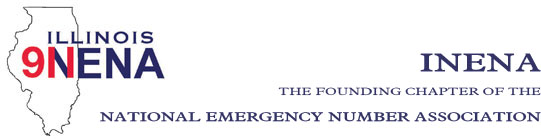 General Membership MeetingDate:  		October 22, 2023Time:  	4:30 pmLocation:	Crowne Plaza, SpringfieldCall to Order     				Shelley Dallas Approval of Prior Minutes: Sept 7, 2023	Shelley DallasOfficer Reports- Opening Comments – year in review	Shelley Dallas- Treasurer Report				Allan DavisAction items: Approval of Treasurer’s Report NENA Education Advisory Board – Vicki PickettCommittee Reports	a. Legislation – John Ferraro	 	b. Bylaws – Diana Stiles 	d. Education/Training – Alicia Atkinsone. Awards/Scholarships – Tiki Schulte	f. IL TERT – Heather Butler/LaToya Marz	g. IPSTA – Amanda Jennings-vendors/sponsorshipStatewide 911 Administrator Report- Cindy Barbera-Brelle 2023 Election ResultsRegion 8 appointmentOld BusinessNew Business Next INENA Meeting – February, 2024 in conjunction with MABAS summit Adjournment	